HESSISCHER SÄNGERBUND E.V.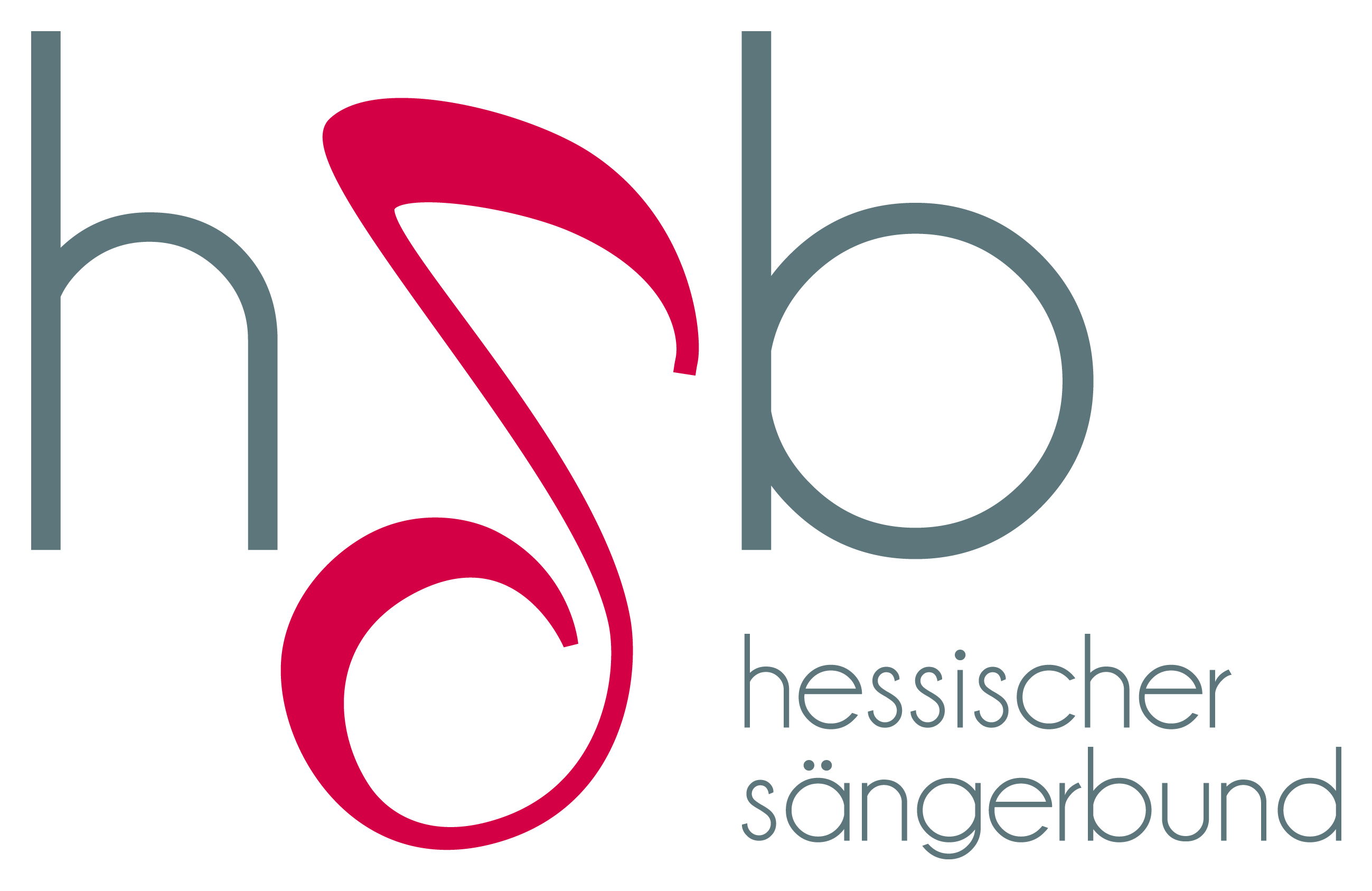 im Deutschen Chorverband e.V.Antrag auf Ehrungen für VorstandstätigkeitSÄNGERKREIS:	     Mitglieds-Nr.:	     (Name und Ort des Vereins)	(Vereinsstempel)meldet folgende Mitglieder zur Ehrung: Die Ehrung soll durchgeführt werden:Wir sind unterrichtet, dass die Ehrung sämtlicher Jubilare grundsätzlich durch den zuständigen Sängerkreis erfolgt bzw. zu dessen Aufgaben gehört. Wir werden uns rechtzeitig mit dem Sängerkreis wegen der Durchführung der Ehrungen zu dem vorgesehenen Termin in Verbindung setzen.Es wird hiermit bestätigt, dass obengenannte Mitglieder am Tage der Ehrung noch aktiv sind._________________________			________________________________Datum 						Unterschrift des/der VereinsvorsitzendenOriginal unbedingt unterschrieben an den HSB versendenKopie an den Sängerkreis versendenKopie für die Akten anfertigenNr.Vor- und ZunameAktiveVorstandstätigkeit von – bisFunktion im Vorstand
(z.B. 1. Vorsitzende, Schriftführer usw.)1.2.3.4.5.6.Datum:      Uhrzeit:      Veranstaltungsort:      Veranstaltungsort:      